8.r (4.skupina) – 4. tedenNAJPREJ REŠI VPRAŠALNIK, KI SE NANAŠA NA ZADOLŽITVE IZ 1. IN 2. TEDNA. VPRAŠALNIK DOBIŠ NA TEJ POVEZAVI: https://forms.gle/YnG8PGGWGG5xsVFt78. razred (4. skupina) – 4. tedenPred vami so navodila za delo v 4. tednu učenja na daljavo. Besedilo v modri barvi pomeni, da morate naloge napisati v zvezek. Naloge z rdečo zvezdico (*) so dodatne. 1. PONOVITEV IN PREVERJANJERešitve vaj v DZ si spet preverite (če jih še niste) tako, da greste v iRokus in odprete svoj DZ na straneh 34, 35. Spodaj v meniju je kljukica - ko jo kliknete, se vam modro obarvano pokažejo vse rešitve. S kodo iz DZ lahko dostopate tudi do učbenika in vseh posnetkov.2. THE FUTURE WITH WILL /WON'T a. V delovnem zvezku na strani 89 poišči G 15A in prepiši naslov in tabelo. THE FUTURE WITH WILL /WON'T Nato nadaljuj na strani 90 in prepiši slovenske razlage – definicije pod 15 b, c, d, e ter primere pri vsaki razlagi. b. U  52/2a: OF COURSE I WILLPreberi in poslušaj pogovor v trgovini. Nato napiši v zvezek nalogo 2b (true false): pravilne prepiši, napačne popravi. U 53/3 a in b: Grammar - The future with will and going to. Prepiši obe tabeli v modrem. U 53/4a, bExtra exercises: : U 56/2 v zvezek napiši celo nalogo; 56/4,5 – napiši samo rešitve. 3. U 53/5: SHOPPINGa. Poveži vprašanja z odgovori. Pomagaj si z gornjim besedilom; te kratke dvogovore napiši v zvezek. b. Extra exercises: U 56/14. U 52/1: SPORTS CLOTHESa. Prepiši besede, ki poimenujejo športna oblačila ter napiši, kaj pomenijo. b. Extra exercises: : U 56/35. DZ 36/1,2;  37/3,5* Dodatno: a. sports clothes, equipment, rules (Glej priložene datoteke)                      b. DZ 37/6	        c. Spletne vaje: https://learnenglishkids.britishcouncil.org/category/topics/sport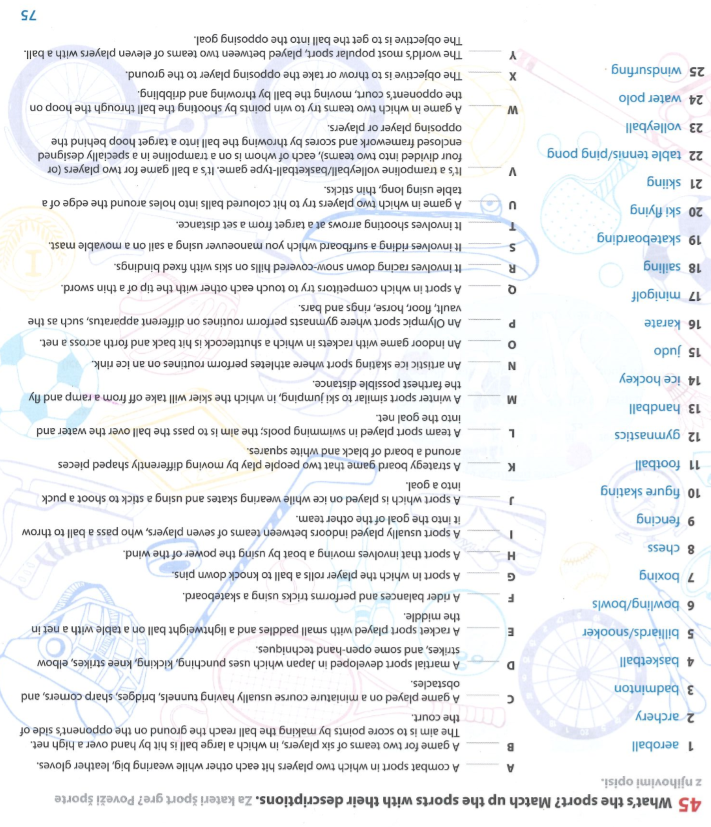 